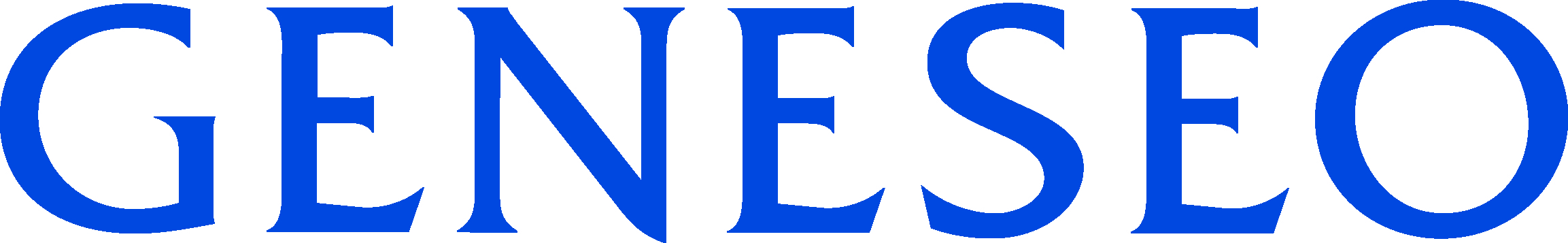 Statement of Attendance for Part Time Staff In accordance with Volume XI, Section 3.0100 of the New York State Accounting System User Procedure Manual, I met the first class on the scheduled date and hour. Name:Signature: Department: Date: I certify the above named staff member was present for his/her first class of the semester.Department Chair’s SignaturePLEASE RETURN THIS FORM TO THE HUMAN RESOURCE OFFICE AS SOON AS POSSIBLE.  THE FIRST PAYCHECK CANNOT BE RELEASED UNTIL THE STATEMENT IS ON FILE.